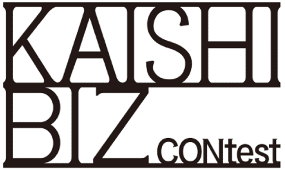 １．応募概要２．注意事項３．ビジネスプランの概要４．想定している顧客と提供価値５．販路・プロモーション６．収益と費用 （※エントリー部門の選択肢 1もしくは3を選択した場合のみ記載すること）７．収支計画（※エントリー部門の選択肢 1もしくは3を選択した場合のみ記載すること）８．その他アピール事項ビジネスプラン名代表者名・学校名氏名：　　　　　　　　　　　　　学校名：メンバー名・学校名氏名：　　　　　　　　　　　　　学校名：氏名：　　　　　　　　　　　　　学校名：氏名：　　　　　　　　　　　　　学校名：代表者連絡先電話番号：E-mail：応募テーマ下記選択肢から該当する番号に一つ〇印をつけてください１．新潟県を中心とした地域活性化　　２．SDGsを継続実現するビジネスプラン（　　　　　　　）なお、選択肢２を選んだ場合、SDGsの番号を上記の（ ）内に記入してくださいエントリー部門下記選択肢から該当する番号に一つ〇印をつけてください大学生　本気（ガチ）部門大学生　未来（ユル）部門高校生　本気（ガチ）部門高校生　未来（ユル）部門提出書類この応募書式を使用してビジネスプランを記載し提出してください図表や写真は挿入して構いませんが、提出書類は最大５頁としてください文字の大きさは、10.5ポイント以上にしてください提出先・提出方法応募書式はメールで送信してください応募書式の提出先は、下記のとおりです　　　Email: biz-contest@kaishi-pu.ac.jp宛先：ビジコン事務局ファイル名：ビジコン2022_氏名_学校名.docx    　　例：ビジコン_2022_開志太郎_開志専門職大学.docx応募書類の受付締切は、2022年5月20日（金）問合せは、メール（ biz-contest@kaishi-pu.ac.jp ）にて対応します提案の背景（ビジネスプランを提案した経緯や背景について記載してください）ビジネスプランの概要（ビジネスプランの仕組みや特徴について簡潔に記載してください）想定
顧客（想定している顧客(ターゲット)について記載してください）提供
価値（想定している顧客に提供する価値について記載してください）販路（想定している販路について記載してください）プロモーション（顧客確保に向けて想定しているプロモーションについて記載してください）収益（収益を確保する仕組み、想定している年間売上高について記載してください）費用（想定している初期投資額、年間運営経費について記載してください）（下記の書式に準じて収支計画表を作成してください）収支計画（単位：千円）注）ビジネスプランの内容に応じて項目を見直してください（詳しく説明したい事項、その他アピール事項などがあれば、次頁まで記載してください）